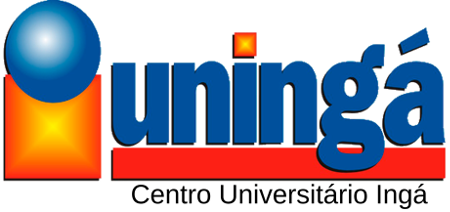 FORMULÁRIO DE VISITA TÉCNICANome da Instituição: __________________________________________________________________________________________________________________________________________________________________________________________________________________________Nome do Solicitante: ____________________________________________________________________________________Cargo: ____________________________________________________________________________________________________Email: ____________________________________________________________________________________________________Telefone: _________________________________________________________________________________________________Setor ou local a ser visitado: ____________________________________________________________________________Número de participantes: ______________________Descrição dos participantes: ___________________________________________________________________________Finalidade da Visita: ______________________________________________________________________________________________________________________________________________________________________________________________________________________________________________________________________________________________________________________________________________________________________________________________________________________________________________________________________________________________________________________________________________________________________________________________________________________________________________________________________________Data: _____/_____/________Nome do responsável:__________________________________________________________________________________Cargo:_____________________________________________________________________________________________________Assinatura:________________________________________________________________________________________________